SOLUCIONES ACTIVIDADES PRIMERA SEMANAa. La actitud es amorosa. d. El pájaro cuco es el más pequeño. e. El cuco ha sido adoptado por un pájaro de otra especie.Respuesta libre.Vídeos.4.a. Sorpresa. b. Relajación. c. Enfado, sorpresa, resignación. d. asombro. e. Extrañeza. f. Cinismo. g. Enfado.Lectura de texto.a. Mesopotamia. b. era imposible llevar una contabilidad oralmente. c. tablas de arcilla.d. pictogramas. e. ideogramas. f. letras.8.	a. discontinuos. b. público. c. continuo.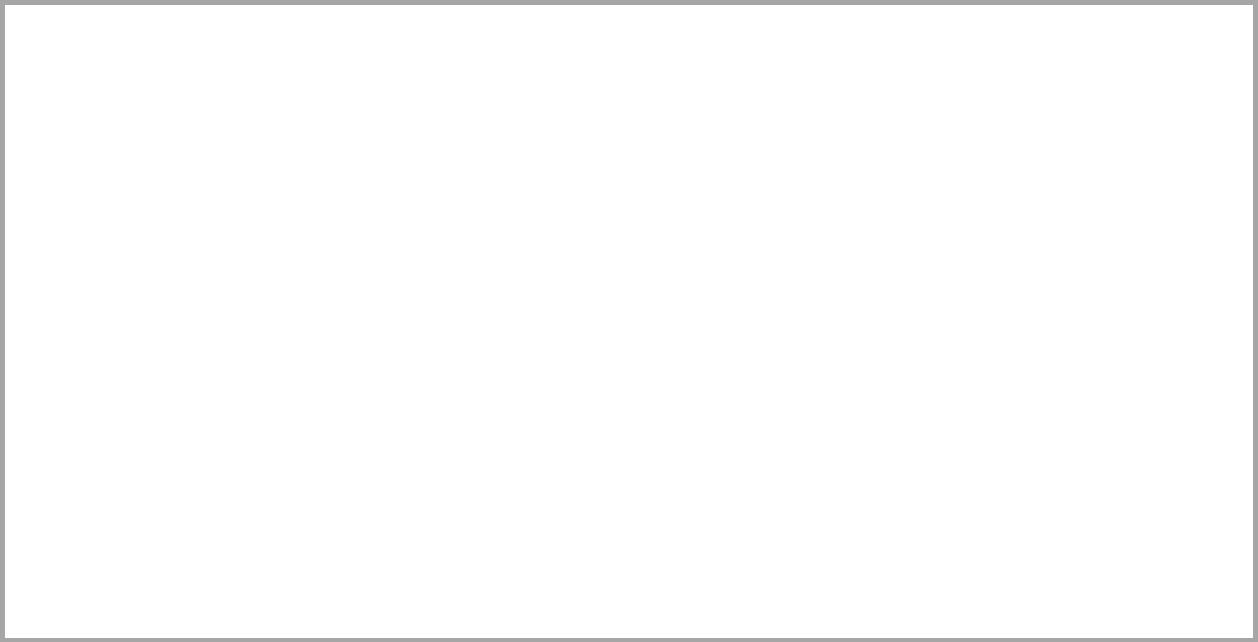 11.excitacióndudatristezadesesperacióntemoralegríaenfadovergüenzaRespuesta libre.17.a) Nomofobia; b) infobesidad; c) infoxicación18.Respuesta libre.20.metalingüística; b) De contacto; c) Apelativa o llamada de atención; d) Representativa; e) Poética; f)Emotiva o expresiva.V   FV   Fa. La hembra del cuco construye su propio nido y pone sus huevos en él.a. La hembra del cuco construye su propio nido y pone sus huevos en él.Xb. El cuco es un ave que nunca conoce a sus padres biológicos.b. El cuco es un ave que nunca conoce a sus padres biológicos.b. El cuco es un ave que nunca conoce a sus padres biológicos.b. El cuco es un ave que nunca conoce a sus padres biológicos.Xc. El cuco reparte cuidadosamente sus huevos entre distintos nidos de diferentes especies de aves.c. El cuco reparte cuidadosamente sus huevos entre distintos nidos de diferentes especies de aves.c. El cuco reparte cuidadosamente sus huevos entre distintos nidos de diferentes especies de aves.c. El cuco reparte cuidadosamente sus huevos entre distintos nidos de diferentes especies de aves.Xd. La madre adoptiva del cuco sabe que no es su verdadero polluelo y lo cría de todas formas.d. La madre adoptiva del cuco sabe que no es su verdadero polluelo y lo cría de todas formas.d. La madre adoptiva del cuco sabe que no es su verdadero polluelo y lo cría de todas formas.d. La madre adoptiva del cuco sabe que no es su verdadero polluelo y lo cría de todas formas.Xe. Los padres adoptivos del cuco apenas le dan de comer.e. Los padres adoptivos del cuco apenas le dan de comer.e. Los padres adoptivos del cuco apenas le dan de comer.e. Los padres adoptivos del cuco apenas le dan de comer.Xf.f.Los cucos son una especie de ave que no cría ni protege a sus descendientes.Xg.g.Los padres naturales del cuco migran a Finlandia mientras ellos crecen.Xh.h.Los cucos llevan grabado en sus genes su instinto de migrar con otros cucos a África.Xi.i.El cuco protege el nido de otras especies repeliendo a los depredadores.X9.El lenguaje verbal: laEl lenguaje verbal: laEl lenguaje verbal: laEl lenguaje verbal: lalengua castellanalengua castellanalengua castellanaCÓDIGOCÓDIGOCÓDIGOEl texto: El origen de laEl texto: El origen de laEl texto: El origen de laEl texto: El origen de laEl texto: El origen de laGeorge JeansGeorge JeansGeorge JeansGeorge JeansEl texto: El origen de laEl texto: El origen de laEl texto: El origen de laEl texto: El origen de laEl texto: El origen de laEl lectorGeorge JeansGeorge JeansGeorge JeansGeorge JeansescrituraescrituraescrituraEl lectorEMISOREMISORMENSAJEMENSAJEMENSAJERECEPTOREl papel / la pantallaEl papel / la pantallaEl papel / la pantallaEl papel / la pantallaCANALCANALCANALSituación en que se produce la lectura: en el aula, en casa, etc. CONTEXTOSituación en que se produce la lectura: en el aula, en casa, etc. CONTEXTOSituación en que se produce la lectura: en el aula, en casa, etc. CONTEXTOSituación en que se produce la lectura: en el aula, en casa, etc. CONTEXTOSituación en que se produce la lectura: en el aula, en casa, etc. CONTEXTOSituación en que se produce la lectura: en el aula, en casa, etc. CONTEXTOSituación en que se produce la lectura: en el aula, en casa, etc. CONTEXTOSituación en que se produce la lectura: en el aula, en casa, etc. CONTEXTOSituación en que se produce la lectura: en el aula, en casa, etc. CONTEXTOSituación en que se produce la lectura: en el aula, en casa, etc. CONTEXTOSituación en que se produce la lectura: en el aula, en casa, etc. CONTEXTOSituación en que se produce la lectura: en el aula, en casa, etc. CONTEXTOSituación en que se produce la lectura: en el aula, en casa, etc. CONTEXTOSituación en que se produce la lectura: en el aula, en casa, etc. CONTEXTOSituación en que se produce la lectura: en el aula, en casa, etc. CONTEXTOSituación en que se produce la lectura: en el aula, en casa, etc. CONTEXTOSituación en que se produce la lectura: en el aula, en casa, etc. CONTEXTOSituación en que se produce la lectura: en el aula, en casa, etc. CONTEXTOSituación en que se produce la lectura: en el aula, en casa, etc. CONTEXTOSituación en que se produce la lectura: en el aula, en casa, etc. CONTEXTOSituación en que se produce la lectura: en el aula, en casa, etc. CONTEXTOSituación en que se produce la lectura: en el aula, en casa, etc. CONTEXTOSituación en que se produce la lectura: en el aula, en casa, etc. CONTEXTO10.MelancolíaMelancolíaRencorRencorRencorAlegríaAmorAmorAmorCaridadCaridadMelancolíaMelancolíaRencorRencorRencorAlegríaAmorAmorAmorCaridadCaridadPesadumbrePesadumbreInquinaInquinaInquinaInquinaJúbiloJúbiloAprecioAprecioAprecioAprecioCompasiónCompasiónCompasiónCompasiónAflicciónAflicciónOdioOdioOdioOdioRegocijoRegocijoAfectoAfectoAfectoAfectoPiedadPiedadPiedadPiedadAñoranzaAñoranzaEnconoEnconoEnconoEnconoPlacerPlacerIdolatríaIdolatríaIdolatríaIdolatríaConmiseraciónConmiseraciónConmiseraciónConmiseraciónNostalgiaNostalgiaTirriaTirriaTirriaTirriaAlborozoAlborozoPasiónPasiónPasiónPasiónAltruismoAltruismoAltruismoAltruismoDecaimientoDecaimientoAborrecimientoAborrecimientoAborrecimientoAborrecimientoEntusiasmoEntusiasmoTernuraTernuraTernuraTernuraMisericordiaMisericordiaMisericordiaMisericordia13.  solar: sol- (raíz) + -ar (sufijo)  solar: sol- (raíz) + -ar (sufijo)solresol: re- (prefijo) + -sol (raíz)solresol: re- (prefijo) + -sol (raíz)  solana: sol- (raíz) + -ana (sufijo)  solana: sol- (raíz) + -ana (sufijo)  gatera: gat- (raíz) + -era (sufijo)  gatera: gat- (raíz) + -era (sufijo)gatogatogatuno: gat- (raíz) + -uno (sufijo)gatogatogatuno: gat- (raíz) + -uno (sufijo)gatito: gat- (raíz) + -ito (sufijo)  marítimo: mar- (raíz) + -ítimo (sufijo)  marítimo: mar- (raíz) + -ítimo (sufijo)marmarmarino: mar- (raíz) + -ino (sufijo)marmarmarino: mar- (raíz) + -ino (sufijo)marea: mar- (raíz) + -ea (sufijo)  plantar: plant- (raíz) + -ar (sufijo)  plantar: plant- (raíz) + -ar (sufijo)plantaplantaplantaplantación: plant- (raíz) + -ación (sufijo)plantaplantaplantaplantación: plant- (raíz) + -ación (sufijo)  replantar: re- (prefijo) + plant- (raíz) + -ar (sufijo)  replantar: re- (prefijo) + plant- (raíz) + -ar (sufijo)  verdín: verde- (raíz) + -ín (sufijo)  verdín: verde- (raíz) + -ín (sufijo)  verdín: verde- (raíz) + -ín (sufijo)  verdín: verde- (raíz) + -ín (sufijo)verdeverdeverdecer: verd- (raíz) + -ecer (sufijo)verdeverdeverdecer: verd- (raíz) + -ecer (sufijo)  reverdecer: re- (prefijo) + verd- (raíz) + -ecer (sufijo)  reverdecer: re- (prefijo) + verd- (raíz) + -ecer (sufijo)14.Lectura de texto.Lectura de texto.Lectura de texto.Lectura de texto.Lectura de texto.Lectura de texto.15.red: c. virtual: b. vía: a. chat: a.red: c. virtual: b. vía: a. chat: a.red: c. virtual: b. vía: a. chat: a.red: c. virtual: b. vía: a. chat: a.red: c. virtual: b. vía: a. chat: a.red: c. virtual: b. vía: a. chat: a.16.Datos  personales  y  rasgos  propios  que  caracterizan  a  un  usuarioDatos  personales  y  rasgos  propios  que  caracterizan  a  un  usuarioDatos  personales  y  rasgos  propios  que  caracterizan  a  un  usuarioDatos  personales  y  rasgos  propios  que  caracterizan  a  un  usuarioDatos  personales  y  rasgos  propios  que  caracterizan  a  un  usuarioDatos  personales  y  rasgos  propios  que  caracterizan  a  un  usuarioDatos  personales  y  rasgos  propios  que  caracterizan  a  un  usuarioDatos  personales  y  rasgos  propios  que  caracterizan  a  un  usuarioperfildentro de una red social.dentro de una red social.dentro de una red social.dentro de una red social.dentro de una red social.dentro de una red social.dentro de una red social.dentro de una red social.Mensaje en el que usuario informa de lo que hace, piensa, de cómo seMensaje en el que usuario informa de lo que hace, piensa, de cómo seMensaje en el que usuario informa de lo que hace, piensa, de cómo seMensaje en el que usuario informa de lo que hace, piensa, de cómo seMensaje en el que usuario informa de lo que hace, piensa, de cómo seMensaje en el que usuario informa de lo que hace, piensa, de cómo seMensaje en el que usuario informa de lo que hace, piensa, de cómo seMensaje en el que usuario informa de lo que hace, piensa, de cómo seestadosiente, etc. en una red socialsiente, etc. en una red socialsiente, etc. en una red socialsiente, etc. en una red socialsiente, etc. en una red socialsiente, etc. en una red socialsiente, etc. en una red socialsiente, etc. en una red socialPersona que utiliza una red social y forma parte de ella.Persona que utiliza una red social y forma parte de ella.Persona que utiliza una red social y forma parte de ella.Persona que utiliza una red social y forma parte de ella.Persona que utiliza una red social y forma parte de ella.Persona que utiliza una red social y forma parte de ella.Persona que utiliza una red social y forma parte de ella.Persona que utiliza una red social y forma parte de ella.usuarioEspacio del usuario de una red social que comparte con el resto deEspacio del usuario de una red social que comparte con el resto deEspacio del usuario de una red social que comparte con el resto deEspacio del usuario de una red social que comparte con el resto deEspacio del usuario de una red social que comparte con el resto deEspacio del usuario de una red social que comparte con el resto deEspacio del usuario de una red social que comparte con el resto deEspacio del usuario de una red social que comparte con el resto demurosus  contactos,  donde  estos  pueden  publicar  sus  comentarios  usus  contactos,  donde  estos  pueden  publicar  sus  comentarios  usus  contactos,  donde  estos  pueden  publicar  sus  comentarios  usus  contactos,  donde  estos  pueden  publicar  sus  comentarios  usus  contactos,  donde  estos  pueden  publicar  sus  comentarios  usus  contactos,  donde  estos  pueden  publicar  sus  comentarios  usus  contactos,  donde  estos  pueden  publicar  sus  comentarios  usus  contactos,  donde  estos  pueden  publicar  sus  comentarios  uopiniones.opiniones.opiniones.opiniones.opiniones.opiniones.Entrada, mensaje o publicación en una red social que puede consistirEntrada, mensaje o publicación en una red social que puede consistirEntrada, mensaje o publicación en una red social que puede consistirEntrada, mensaje o publicación en una red social que puede consistirEntrada, mensaje o publicación en una red social que puede consistirEntrada, mensaje o publicación en una red social que puede consistirEntrada, mensaje o publicación en una red social que puede consistirEntrada, mensaje o publicación en una red social que puede consistirposten un texto, opinión, comentario, enlace o archivo compartido.en un texto, opinión, comentario, enlace o archivo compartido.en un texto, opinión, comentario, enlace o archivo compartido.en un texto, opinión, comentario, enlace o archivo compartido.en un texto, opinión, comentario, enlace o archivo compartido.en un texto, opinión, comentario, enlace o archivo compartido.en un texto, opinión, comentario, enlace o archivo compartido.en un texto, opinión, comentario, enlace o archivo compartido.NDUERRBUSCADORECTDDALAOVRAGMAGTEIARVNSERVIDORAIPNO